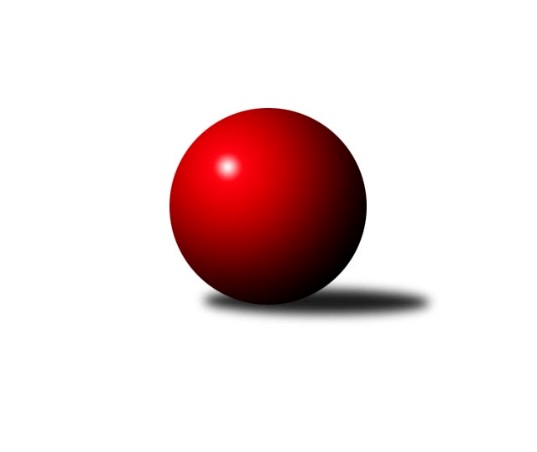 Č.12Ročník 2019/2020	11.3.2020Nejlepšího výkonu v tomto kole: 1518 dosáhlo družstvo: TJ Loko Č. Budějovice CMeziokresní přebor ČB-ČK B 4 členné  2019/2020Výsledky 12. kolaSouhrnný přehled výsledků:TJ Loko Č. Budějovice C	- Kuželky Borovany D	5:1	1518:1316	6.5:1.5	10.3.TJ Spartak Trhové Sviny D	- TJ Nová Ves B	4.5:1.5	1492:1439	6.0:2.0	11.3.Tabulka družstev:	1.	TJ Nová Ves B	12	10	0	2	55.5 : 16.5 	61.5 : 34.5 	 1464	20	2.	TJ Spartak Trhové Sviny D	12	9	0	3	43.5 : 28.5 	53.5 : 42.5 	 1414	18	3.	TJ Loko Č. Budějovice C	12	3	0	9	25.0 : 47.0 	45.0 : 51.0 	 1406	6	4.	Kuželky Borovany D	12	2	0	10	20.0 : 52.0 	32.0 : 64.0 	 1364	4Podrobné výsledky kola:	 TJ Loko Č. Budějovice C	1518	5:1	1316	Kuželky Borovany D	Lucie Klojdová	 	 171 	 195 		366 	 2:0 	 262 	 	139 	 123		Milan Šimek	Radim Růžička	 	 213 	 187 		400 	 2:0 	 306 	 	137 	 169		Karel Beleš	Adéla Sýkorová	 	 175 	 184 		359 	 2:0 	 337 	 	166 	 171		Josef Malík	Václav Klojda st.	 	 187 	 206 		393 	 0.5:1.5 	 411 	 	205 	 206		Daniel Krejčírozhodčí: Václav Klojda st.Nejlepší výkon utkání: 411 - Daniel Krejčí	 TJ Spartak Trhové Sviny D	1492	4.5:1.5	1439	TJ Nová Ves B	Nikola Kroupová	 	 189 	 181 		370 	 1:1 	 373 	 	165 	 208		Milan Bednář	Martin Klíma	 	 213 	 169 		382 	 2:0 	 370 	 	208 	 162		Milan Churavý	Vladimír Talian	 	 210 	 186 		396 	 2:0 	 352 	 	179 	 173		Bohuslav Stropek	Jan Votruba	 	 162 	 182 		344 	 1:1 	 344 	 	171 	 173		František Vašíčekrozhodčí: Josef SvobodaNejlepší výkon utkání: 396 - Vladimír TalianPořadí jednotlivců:	jméno hráče	družstvo	celkem	plné	dorážka	chyby	poměr kuž.	Maximum	1.	Milan Churavý 	TJ Nová Ves B	392.00	274.9	117.1	9.1	4/4	(426)	2.	Milan Bednář 	TJ Nová Ves B	386.95	274.5	112.4	10.0	4/4	(421)	3.	Daniel Krejčí 	Kuželky Borovany D	375.75	266.7	109.1	11.9	4/4	(411)	4.	Vladimír Talian 	TJ Spartak Trhové Sviny D	373.75	273.0	100.8	11.6	4/4	(396)	5.	Vlastimil Křiha 	TJ Spartak Trhové Sviny D	373.50	264.0	109.5	11.3	4/4	(402)	6.	Lubomír Procházka 	TJ Nová Ves B	368.67	270.7	98.0	14.2	3/4	(379)	7.	Václav Klojda  st.	TJ Loko Č. Budějovice C	368.33	270.7	97.7	13.4	3/4	(410)	8.	Adéla Sýkorová 	TJ Loko Č. Budějovice C	363.88	267.1	96.8	14.4	4/4	(417)	9.	Lucie Klojdová 	TJ Loko Č. Budějovice C	352.08	257.4	94.7	14.5	4/4	(384)	10.	Jan Stodolovský 	TJ Spartak Trhové Sviny D	350.50	261.0	89.5	17.5	3/4	(364)	11.	Josef Malík 	Kuželky Borovany D	346.88	253.5	93.3	17.6	4/4	(388)	12.	Květa Jarathová 	TJ Nová Ves B	346.58	264.6	82.0	17.9	4/4	(377)	13.	Radim Růžička 	TJ Loko Č. Budějovice C	343.75	251.5	92.3	16.9	4/4	(400)	14.	Karel Beleš 	Kuželky Borovany D	343.33	246.7	96.7	17.7	3/4	(365)	15.	František Vašíček 	TJ Nová Ves B	341.58	248.3	93.3	16.1	4/4	(401)	16.	Jan Votruba 	TJ Spartak Trhové Sviny D	338.38	248.3	90.0	16.3	4/4	(376)	17.	Jan Bícha 	Kuželky Borovany D	337.44	251.6	85.8	16.4	4/4	(351)	18.	Jan Ondřich 	TJ Loko Č. Budějovice C	334.83	240.2	94.7	16.5	3/4	(354)	19.	Nela Horňáková 	TJ Spartak Trhové Sviny D	320.33	231.7	88.7	19.7	3/4	(338)	20.	Milan Šimek 	Kuželky Borovany D	312.75	233.1	79.7	20.0	3/4	(359)	21.	Marie Dvořáková 	Kuželky Borovany D	295.83	227.0	68.8	23.0	3/4	(348)		Nikola Kroupová 	TJ Spartak Trhové Sviny D	386.00	270.3	115.7	9.4	2/4	(413)		Marek Kopta 	TJ Spartak Trhové Sviny D	384.50	275.0	109.5	9.5	2/4	(415)		Martin Klíma 	TJ Spartak Trhové Sviny D	378.00	273.6	104.4	10.2	2/4	(402)		Martin Tomášek 	Kuželky Borovany D	373.75	273.0	100.8	12.0	2/4	(395)		Bohuslav Stropek 	TJ Nová Ves B	358.00	251.0	107.0	13.0	2/4	(364)		Lukáš Bárta 	TJ Spartak Trhové Sviny D	322.50	237.0	85.5	17.0	2/4	(356)		Jan Průka 	TJ Spartak Trhové Sviny D	285.50	218.0	67.5	25.5	2/4	(303)Sportovně technické informace:Starty náhradníků:registrační číslo	jméno a příjmení 	datum startu 	družstvo	číslo startu24025	Nikola Kroupová	11.03.2020	TJ Spartak Trhové Sviny D	4x25534	Martin Klíma	11.03.2020	TJ Spartak Trhové Sviny D	3x
Hráči dopsaní na soupisku:registrační číslo	jméno a příjmení 	datum startu 	družstvo	Program dalšího kola:Nejlepší šestka kola - absolutněNejlepší šestka kola - absolutněNejlepší šestka kola - absolutněNejlepší šestka kola - absolutněNejlepší šestka kola - dle průměru kuželenNejlepší šestka kola - dle průměru kuželenNejlepší šestka kola - dle průměru kuželenNejlepší šestka kola - dle průměru kuželenNejlepší šestka kola - dle průměru kuželenPočetJménoNázev týmuVýkonPočetJménoNázev týmuPrůměr (%)Výkon6xDaniel KrejčíBorovany D4117xDaniel KrejčíBorovany D116.484113xRadim RůžičkaLoko Č.B. C4003xRadim RůžičkaLoko Č.B. C113.364004xVladimír TalianTr. Sviny D3964xVáclav Klojda st.Loko Č.B. C111.383935xVáclav Klojda st.Loko Č.B. C3934xVladimír TalianTr. Sviny D110.113966xMartin KlímaTr. Sviny D3825xMartin KlímaTr. Sviny D106.223828xMilan BednářNová Ves B3734xLucie KlojdováLoko Č.B. C103.73366